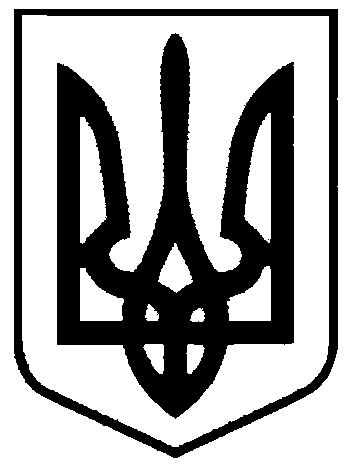 СВАТІВСЬКА МІСЬКА РАДАВИКОНАВЧИЙ КОМІТЕТРІШЕННЯвід  «09» січня  2019 р.    	                   м. Сватове                                                   № 9„Про визначення категорій громадян та  затвердження ескізу  документу для здійснення річної передплати ЗМІ ”На виконання міської соціальної програми інформаційної підтримки незахищених та інших соціально значимих верств населення міста Сватове на 2019 рік, заслухавши та обговоривши пропозиції щодо категорій     незахищених та соціально значимих верств населення які потребують допомоги на  власне інформаційне забезпечення через платні інформаційні ресурси та ескізу документу   по наданню безкоштовної можливості здійснення річної передплати на видання друкованого засобу масової інформації (газети),   зареєстрованого у місті Сватове,  керуючись ст. 40 Закону України „Про місцеве самоврядування в Україні”,  Виконавчий комітет Сватівської міської  радиВИРІШИВ:Визначити категорії громадян які мають право на безоплатну передплату  видання друкованого засобу масової інформації (газети). Додаток 1 Затвердити ескіз документу   по наданню безкоштовної можливості здійснення річної підписки на видання друкованого засобу масової інформації (газети), видання якої зареєстровано у місті Сватове. Додаток 2Контроль за виконанням даного рішення покласти на заступника міського голови Фоменко А.Л.Сватівський міський голова    			               	Є.В.Рибалко                                                                                                  Додаток 1                                                                            до рішення виконавчого комітету                                                                            від «09» січня 2019  № 9Перелік категорій громадян які мають право на безоплатну підписку  видання друкованого засобу масової інформаціїВетерани війни;Почесні громадяни міста;Учасники ліквідації аварії на ЧАЕС;Учасників бойових дій на території інших держав;Учасники АТОКеруючий справами                                              А.Є.Луньов Додаток 2                                                                            до рішення виконавчого комітету                                                                            від «09» січня 2019  № 9Ескіз документу    для здійснення річної підписки на видання друкованого засобу масової інформації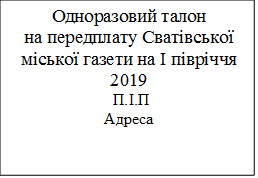 Керуючий справами                                                            А.Є.Луньов